*Friday Night All Stars: Friday Night Scrimmage: 8 weeks: $120Arrive 5:45 – warm up and skill of the week.Game starts 6:00 – Two 22-minute halves.5-12 yrs olds – kids divided into their own age groups.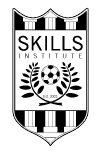 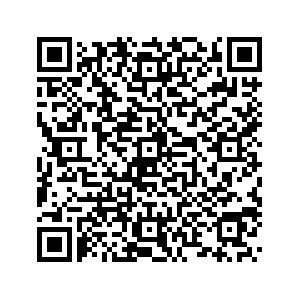 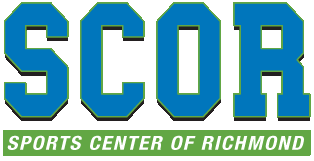 1385 Overbrook Rd. Richmond, VA 23220   804.257.7267 or 804.307.7171  Contact: Sherri K or Jordan T |lilkickers@scor-richmond.comWINTER DATES:                          *Shin guards required 4yrs & older.Season starts the week of:                   *Classes = 50 minutes Dec. 4th – March 17th, 12-13 weeks     *1 class a week, indoorsNo Classes:                                          *Bring a water bottle to classDec.18th – Jan.1st or March 31st           *1 make-up class per sessionFriday Night All Starts Scrimmage Night Starts Dec. 3rd (5-12yrs)   8 weeks / t-shirt included for new members / $120  *Create your own class. Must have 6 kids.  Lil Kickers Classes $19.00/class* 12-13-week session* * Must pay for the full session* Classes may be proratedSingle Membership $20/Annually Family Membership $30/Annually Jersey included with payment for 8 WEEKS+ and a NEW membership.Renewed memberships may purchase a new jersey for $10Jersey $20 & Shorts $10No Refunds 3 or more kids required for classCLASSESMONDAYTUESDAYWEDNESDAYTHURSDAYFRISATURDAYSUNDAYSkills Institute 5/6 Level 1   5:15pm   5:15pm9:00am9:15amSkills Institute7 / 8 Level 1  5:15pm  5:15pm   4:15pm  4:15pm10:00am11:00am10:15amSkills Institute 9-12 Level 1  5:15pm 4:15pm   5:15pm  5:15pm10:00am11:00am10:15amSkills Institute 9-12 Level 2 5:15pm9:00pm